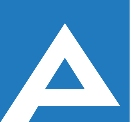 Agenţia Naţională pentru Ocuparea Forţei de MuncăLista candidaților admiși la concursul pentru ocuparea funcției publice vacante:Notă: Persoanele care au depus dosarul de concurs prin e-mail se vor prezenta la data de                         29.06.2023, ora 09.45 cu documentele originale pentru a se verifica veridicitatea actelor depuse, sub sancțiunea respingerii dosarului de concurs (mun. Chișinău, str. V. Alecsandri 1, etajul VI, bir.605).Nr. d/oNume, PrenumeComentariiSpecialist principal, direcția ocuparea forței de muncă Strășeni Specialist principal, direcția ocuparea forței de muncă Strășeni Proba scrisă va avea loc la data de 29.06.2023, ora 10.00,Agenția Națională pentru Ocuparea Forței de Muncă,mun. Chișinău, str. Vasile Alecsandri, 1, etajul VI, bir.6051.Botnari Larisa Stolear OleseaMoisei TatianaPanfil EcaterinaProba scrisă va avea loc la data de 29.06.2023, ora 10.00,Agenția Națională pentru Ocuparea Forței de Muncă,mun. Chișinău, str. Vasile Alecsandri, 1, etajul VI, bir.605